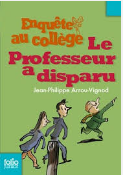 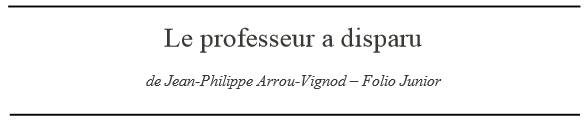 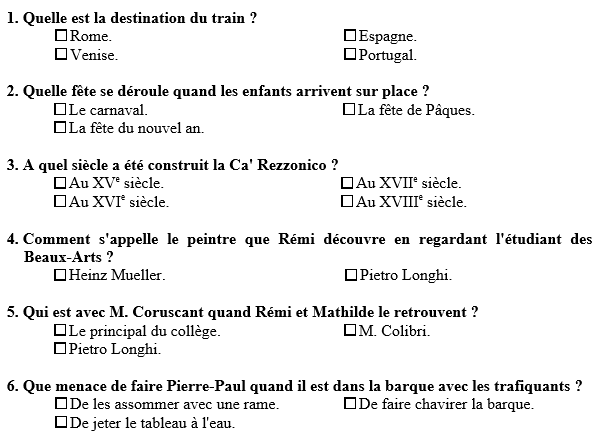 7. Reliez chaque personnage à ce qui lui correspond. 8. Que trouve Rémi dans le compartiment de train après cette disparition ?…………………………………………………………………………………………………..9. Retrouvez les mots qui manquent dans le message codé :« CA’ REZZONICO _ P. LONGHI _ …………………..…………. _ XIXII _ MUELLER. »10. Que décident de faire nos trois amis dans la nuit du 19 février ?…………………………………………………………………………………………………..11. Que deviennent les malfaiteurs et Mueller à la fin de l’histoire ?…………………………………………………………………………………………………..12. A qui Mathilde écrit-elle pendant ce voyage ?…………………………………………………………………………………………………..13. Qui est le copain de Rémi qui a fini quatrième au concours ?…………………………………………………………………………………………………..14.  Comment s’appelle le palais où se trouvent les tableaux de Longhi ?…………………………………………………………………………………………………..15. En quelle classe sont nos trois amis ?…………………………………………………………………………………………………..Rémi PharamonProfesseur de mathématiquesMathilde BlondinPeintre vénitien mort depuis deux sièclesP.-P. Cul-VertPremier de la classeM. CoruscantProfesseur d’histoire - géographieM. PignotRedoublantMuellerCollectionneur d’œuvres d’artM. ColibriCollègue italien de M. CoruscantLonghiTrès discrète et réservée